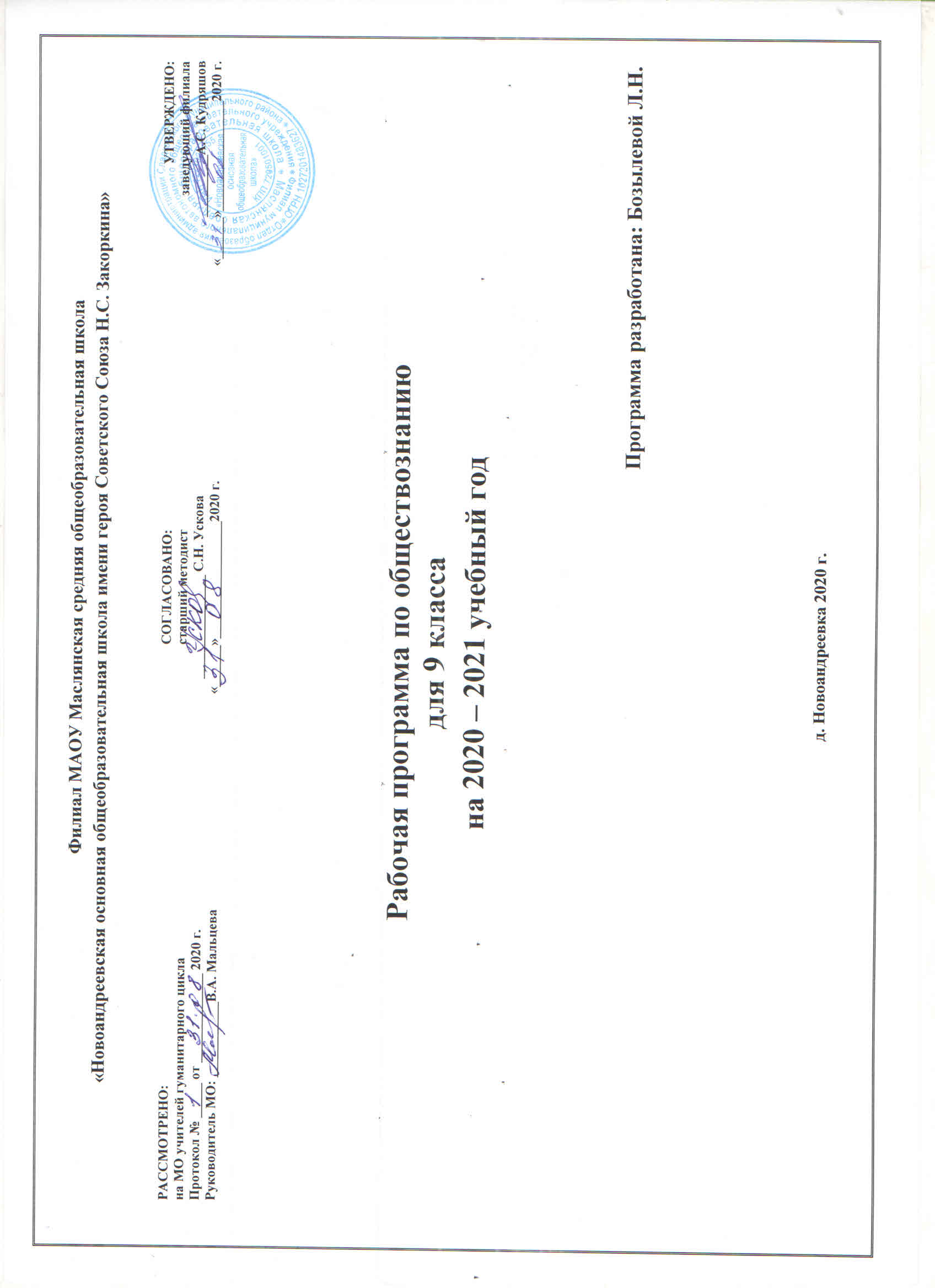 I. Планируемые результаты освоения учебного курса по обществознанию в 9 классе	Личностные результаты:мотивированность на посильное и созидательное участие в жизни общества;заинтересованность не только в личном успехе, но и в благополучии и процветании своей страны;ценностные ориентиры, основанные на идеях патриотизма, любви и уважения к Отечеству; необходимости поддержания гражданского мира и согласия; отношении к человеку, его правам и свободам как высшей ценности; стремлении к укреплению исторически сложившегося государственного единства; признании равноправия народов, единства разнообразных культур; убежденности в важности для общества семьи и семейных традиций; осознании своей ответственности за страну перед нынешним и грядущими поколениями.Метапредметные  результаты:умение сознательно организовывать свою познавательную деятельность (от постановки цели до получения и оценки результата);умение объяснять явления и процессы социальной действительности с научных позиций; рассматривать их комплексно в контексте сложившихся реалий и возможных перспектив;способность анализировать реальные социальные ситуации, выбирать адекватные способы деятельности и модели поведения в рамках реализуемых основных социальных ролей, свойственных подросткам;овладение различными видами публичных выступлений (высказывания, монолог, дискуссия) и следовании этическим нормам и правилам ведения диалога;умение выполнять познавательные и практические задания, в том числе с использованием проектной деятельности на уроках и в доступной социальной практике:1) на использование элементов причинно-следственного анализа;2) исследование несложных реальных связей и зависимостей;3) определение сущностных характеристик изучаемого объекта, выбор верных критериев для сравнения, сопоставления, оценки объектов;4) поиск и извлечение нужной информации по заданной теме в адаптированных источниках различного типа;5) перевод информации из одной знаковой системы в другую (из текста в таблицу, из аудиовизуального ряда в текст и др.); 6) выбор знаковых систем адекватно познавательной и коммуникативной ситуации;7) подкрепление изученных положений конкретными примерами;8) оценку своих учебных достижений, поведения, черт своей личности с учетом мнения других людей, в том числе для корректировки       собственного поведения в окружающей среде; выполнение в повседневной жизни этических и правовых норм, экологических требований;9) определение собственного отношения к явлениям современной жизни, формулирование своей точки зрения.Предметные  результаты:относительно целостное представление об обществе и человеке, о сферах и областях общественной жизни, механизмах и регуляторах деятельности людей;знание ряда ключевых понятий об основных социальных объектах; умение объяснять с опорой на эти понятия явления социальной действительности;знания, умения и ценностные установки, необходимые для сознательного выполнения старшими подростками основных социальных ролей в пределах своей дееспособности;умения находить нужную социальную информацию в педагогически отобранных источниках; адекватно ее воспринимать, применяя основные обществоведческие термины и понятия; преобразовывать в соответствии с решаемой задачей (анализировать, обобщать, систематизировать, конкретизировать имеющиеся данные, соотносить их с собственными знаниями); давать оценку общественным явлениям с позиций одобряемых в современном российском обществе социальных ценностей;понимание побудительной роли мотивов в деятельности человека, места ценностей в мотивационной структуре личности, их значения в жизни человека и развитии общества;знание основных нравственных и правовых понятий, норм и правил, понимание их роли как решающих регуляторов общественной жизни; умение применять эти нормы и правила к анализу и оценке реальных социальных ситуаций; установка на необходимость руководствоваться этими нормами и правилами в собственной повседневной жизни;приверженность гуманистическим и демократическим ценностям, патриотизм и гражданственность;знание особенностей труда как одного из основных видов деятельности человека, основных требований трудовой этики в современном обществе, правовых норм, регулирующих трудовую деятельность несовершеннолетних;понимание значения трудовой деятельности для личности и для общества;понимание специфики познания мира средствами искусства в соотнесении с другими способами познания;понимание роли искусства в становлении личности и в жизни общества;знание определяющих признаков коммуникативной деятельности в сравнении с другими видами деятельности;знание новых возможностей для коммуникации в современном обществе; умение использовать современные средства связи и коммуникации для поиска и обработки необходимой социальной информации;понимание языка массовой социально-политической коммуникации, позволяющее осознанно воспринимать соответствующую информацию; умение различать факты, аргументы, оценочные суждения;понимание значения коммуникации в межличностном общении;умение взаимодействовать в ходе выполнения групповой работы, вести диалог, участвовать в дискуссии, аргументировать собственную точку зрения;знакомство с отдельными приемами и техниками преодоления конфликтов; ценностные ориентиры, основанные на идеях патриотизма, любви и уважения к Отечеству; на отношении к человеку, его правам и свободам как к высшей ценности; на стремлении к укреплению исторически сложившегося государственного единства; на признании равноправия народов, единства разнообразных культур; на убеждённости в важности для общества семьи и семейных традиций; на осознании необходимости поддержания гражданского мира и согласия, своей ответственности за судьбу страны перед нынешними и грядущими поколениями.II. Содержание курса по обществознаниюТема 1. Политика.Политика и власть. Роль политики в жизни общества. Основные направления политики.Государство, его отличительные признаки. Государственный суверенитет. Внутренние и внешние функции государства. Формы государства.Политический режим. Демократия и тоталитаризм. Демократические ценности. Развитие демократии в современном мире.Правовое государство. Разделение властей. Условия становления правового государства в РФ.Гражданское общество. Местное самоуправление. Пути формирования гражданского общества в РФ.Участие граждан в политической жизни. Участие в выборах. Отличительные черты выборов в демократическом обществе. Референдум.Выборы в РФ. Опасность политического экстремизма.Политические партии и движения, их роль в общественной жизни. Политические партии и движения в РФ. Участие партий в выборах.Средства массовой информации. Влияние СМИ на политическую жизнь общества. Роль СМИ в предвыборной борьбе.Тема 2. ПравоПраво, его роль в жизни человека, общества и государства. Понятие нормы права. Нормативно-правовой акт. Виды нормативных актов.Система законодательства.Понятие правоотношения. Виды правоотношений. Субъекты права. Особенности правового статуса несовершеннолетних.Понятие правонарушения. Признаки и виды правонарушений. Понятие и виды юридической ответственности. Презумпция невиновности.Правоохранительные органы. Судебная система РФ. Адвокатура. Нотариат.Конституция — основной закон РФ.Основы конституционного строя РФ. Федеративное устройство. Органы государственной власти в РФ. Взаимоотношения органов государственной власти и граждан.Понятие прав, свобод и обязанностей. Всеобщая декларация прав человека — идеал права. Воздействие международных документов по правам человека на утверждение прав и свобод человека и гражданина в РФ.Права и свободы человека и гражданина в РФ, их гарантии. Конституционные обязанности гражданина. Права ребенка и их защита.Механизмы реализации и защиты прав человека и гражданина в РФ.Гражданские правоотношения. Право собственности. Основные виды гражданско-правовых договоров. Права потребителей.Трудовые правоотношения. Право на труд. Правовой статус несовершеннолетнего работника. Трудоустройство несовершеннолетних.Семейные правоотношения. Порядок и условия заключения брака. Права и обязанности родителей и детей.Административные правоотношения. Административное правонарушение. Виды административных наказаний.Основные понятия и институты уголовного права. Понятие преступления. Пределы допустимой самообороны. Уголовная ответственностьнесовершеннолетних.Социальные права. Жилищные правоотношения.Международно-правовая защита жертв вооруженных конфликтов. Право на жизнь в условиях вооруженных конфликтов. Защита гражданского населения в период вооруженных конфликтов.Правовое регулирование отношений в сфере образования.Итоговое повторение.III. Тематическое планированиеПриложениеКалендарно-тематическое планирование№Наименование разделаКоличество часов1Политика.92Право. 213Итоговое повторение4                                                        Итого:                                                             Итого:     34 часа№Тема урокаКол-во часовПлан урокаПлан урокаОсновные понятияДомашнее заданиеДата Раздел I. Политика (9 часов)Раздел I. Политика (9 часов)Раздел I. Политика (9 часов)Раздел I. Политика (9 часов)Раздел I. Политика (9 часов)Раздел I. Политика (9 часов)Раздел I. Политика (9 часов)Раздел I. Политика (9 часов)1.Политика и власть.1Что такое политика?Политическая власть.Роль политики в жизни общества.Политическая жизнь и средства массовой информации.Что такое политика?Политическая власть.Роль политики в жизни общества.Политическая жизнь и средства массовой информации.Политика, власть.§ 1.Вопросы учебника с.9.2.Государство.1Происхождение государства.Признаки государства.Формы государства.Что такое гражданство.Происхождение государства.Признаки государства.Формы государства.Что такое гражданство.Признаки государства, формы государства.§ 2. Лекция.3.Политические режимы.1Тоталитарный режим.Авторитарный режим.Демократия Тоталитарный режим.Авторитарный режим.Демократия Демократия, тоталитаризм, авторитарный режим.§ 3. Заполнить таблицу.4.Правовое государство.1Понятие правового государства.Власть в правовом государстве.Принципы правового государства.Понятие правового государства.Власть в правовом государстве.Принципы правового государства.Верховенство права, незыблемость права.§ 4.Конспект.5.Гражданское общество и государство.1Что такое гражданское общество.Местное самоуправление.Общественная палата.Что такое гражданское общество.Местное самоуправление.Общественная палата.Гражданское общество, общественная палата,местное самоуправление.§ 5.Мини – проект.6.Участие гражданина в политической жизни.1Выборы, референдумы.Право на равный доступ к государственной службе.Обращение в органы власти.Пути влияния на власть. Значение свободы слова.Опасность политического экстремизма.Политика – дело каждого.Выборы, референдумы.Право на равный доступ к государственной службе.Обращение в органы власти.Пути влияния на власть. Значение свободы слова.Опасность политического экстремизма.Политика – дело каждого.Референдум.§6. Задание рубрики «В классе и дома» № 7, с. 54..7.Политические партии и движения.1Общественно-политические движения.Политические партии.Общественно-политические движения.Политические партии.Политические партии, политическая идеология.§ 7. Вопросы 1 – 4 рубрики «Проверим себя», с.60(письменно).8.Гражданин – человек, имеющий права.1Политика и власть.Политические режимы.Правовое государство.Политические партии и движения.Политика и власть.Политические режимы.Правовое государство.Политические партии и движения.Основные понятия главы: «ПолитикаПодготовиться к контрольной работе.9.Контрольная работа по теме: «Политика».1Основные термины главы: «Политика»Повторить изученные термины и понятия.Раздел II. Право (21 час)Раздел II. Право (21 час)Раздел II. Право (21 час)Раздел II. Право (21 час)Раздел II. Право (21 час)Раздел II. Право (21 час)Раздел II. Право (21 час)Раздел II. Право (21 час)10.Право, его роль в жизни общества и государства.1Что такое право.Мера свободы, справедливости, ответственностиСистема законодательства.Право и закон.Естественное право, нормы права, закон, институты праваЕстественное право, нормы права, закон, институты права§ 8.Вопросы 1 – 5  рубрики «Проверим себя», с.72 (устно).11.Правоотношения и субъекты права.1Сущность и особенности правоотношения.Субъекты правоотношения.Правоотношения, субъекты правоотношений, правоспособность, дееспособность.Правоотношения, субъекты правоотношений, правоспособность, дееспособность.§ 9. Практическое задание рубрики «В классе и дома» № 3, с. 78 (письменно).12 - 13Правонарушения и юридическая ответственность.2Правонарушения и его признаки.Виды правонарушений.Юридическая ответственность.Виды юридической ответственности.Правонарушения, юридическая ответственность, противоправность,деяние, проступок, уголовная ответственность Правонарушения, юридическая ответственность, противоправность,деяние, проступок, уголовная ответственность § 10. Конспект.14.Правоохранительные органы.1Правоохранительные органы.Суд.Прокуратура.Адвокатура.Нотариат.Адвокатура, нотариат, прокуратураАдвокатура, нотариат, прокуратура§ 11. Практическое задание рубрики «В классе и дома» № 4, с. 96 (устно)15 - 16Конституция РФ. Основы конституционного строя РФ.2Защита проектов.Обсуждение итогов проектной деятельности.Основной закон страны, конституционный стройОсновной закон страны, конституционный строй§ 12 - 13. Работа с документом.17 - 18Права и свободы человека и гражданина.2Что такое права человека?Юридические нормы.Правовые и юридические документы.Права и свободы человека и гражданина.Система защиты прав.Права ребенка.Конституционные права и свободыКонституционные права и свободы§ 14 - 15. Практическое задание.19.Гражданские правоотношения.1Сущность гражданского права.Особенности гражданских правоотношений.Виды договоров и гражданская дееспособность несовершеннолетних.Защита прав потребителя.Юридические и физические лица, дееспособность, права потребителяЮридические и физические лица, дееспособность, права потребителя§ 16. Выполнение заданий в рабочей тетради.20 - 21Право на труд. Трудовые правоотношения. 2Право на труд.Трудовые правоотношения.Трудовой кодекс, трудовой договор, профсоюзТрудовой кодекс, трудовой договор, профсоюз§ 17.Работа с документом.22 - 23Семейные правоотношения.2Юридические понятия семьи и брака.Потребность человека в семье.Правовые основы семейно-брачных отношений.Принципы счастливого детства.Права и обязанности супругов.Имущественные отношения супругов.Правоотношения родителей и детей.Семейный кодекс, права и обязанности супруговСемейный кодекс, права и обязанности супругов§ 18. Эссе по высказыванию из рубрики «Говорят мудрые» с. 151 (на выбор).24.Административные правоотношения.1Административное право.Понятия и черты административного правоотношенияАдминистративные правонарушенияАдминистративное правоАдминистративное право§ 19. Лекция.25 - 26Уголовно-правовые отношения.2Особенности уголовного права и уголовно-правовых отношений.Понятие «преступление».Уголовное наказание и ответственность несовершеннолетних.Уголовно-правовые отношения, преступление, противоправностьУголовно-правовые отношения, преступление, противоправность§ 20. Эссе по высказыванию из рубрики «Говорят мудрые» с. 167 (на выбор).27.Социальные права.1Социальная политика государства.Право на жилище.Право на социальное обеспечение.Здоровье под охраной закона.Международный пакт об экономических, социальных и культурных правах.Социальная политика государстваСоциальная политика государства§ 21. Конспект.28.Международно-правовая защита жертв вооруженных конфликтов.1Международное гуманитарное право.Значение международного гуманитарного права.Международное гуманитарное право (МГП)Международное гуманитарное право (МГП)§ 22. Вопросы и задания учебника с. 18329.Правовое регулирование отношений в сфере образования.1Закон РФ «Об образовании».Конвенция о правах ребенка.Конституция РФ о праве на образование.Платное образованиеПлатное образование§ 23. Вопросы рубрики «Проверим себя» с. 19030.Право в жизни человека.1Как стать личностью?Личность, мораль, ценности, моральная ответственность, моральный выбор, моральный контроль.Подготовка к уроку – семинару по теме «Правовое государство и его граждане».Итоговое повторение (4 часа)Итоговое повторение (4 часа)Итоговое повторение (4 часа)Итоговое повторение (4 часа)Итоговое повторение (4 часа)Итоговое повторение (4 часа)Итоговое повторение (4 часа)Итоговое повторение (4 часа)31 - 32Правовое государство и его граждане. Право в жизни человека.2Вступительная беседа по теме «Правовое государство и его граждане».Индивидуальные выступления обучающихся (доклады – сообщения, ученические презентации).Подготовка к контрольной работе. 33.Итоговое контрольное тестирование.1Повторить термины..34.Политика и право («Чтоб на выборы ходить – гражданином надо быть!»)11.  Вступительная беседа.2.  Обмен мнениями по теме диспута.Подготовка к ОГЭ.